SUNSHINY FEELINGSWritten by The Besties: Jeremy Thoms, Felice Arena and Andy Kelly. Featured on The Besties - The Ukulele Album (Stereogram Recordings 2019).Chords used in the song: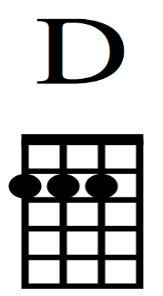 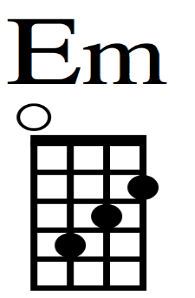 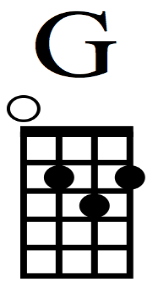 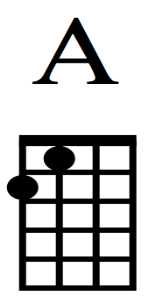 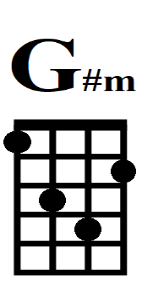 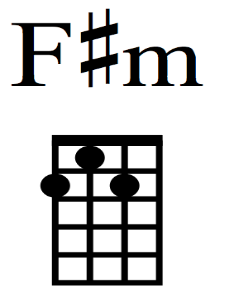 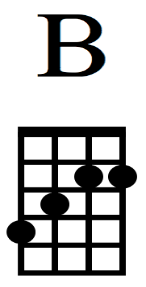 D              Em                G                 ASunshiny feelings are shining on me,D                    Em            G                 ABecause I’m here with you by the sea.D                  Em                     G                  AHere at the beach, there’s so much to do,        D                         Em                      G            ALike swimming and dodging all the seagulls too                    D  F#m   G   ADiddle-lee-dooooo  oo oo                    D  F#m   G   ADiddle-lee-deeeee  oo oo                     D  F#m   G   ADiddle-lee-dooooo  oo oo                    D  F#m   G   ADiddle-lee-deeeee  oo oo        D                   Em            G                 AThe sun and the sand, the water and land.        D                 Em                     G                AAnd two of the friends and an ice-cream stand         D                   Em            G                 AThe sun and the sand, the water and land    D                     Em           G            A                 Because I’m so glad that I’ve got you                     D  F#m   G   ADiddle-lee-dooooo  oo oo                     D  F#m   G   ADiddle-lee-deeeee  oo oo                       D  F#m   G   ADiddle-lee-dooooo  oo oo                      D  F#m   G   ADiddle-lee-deeeee  oo ooD                   Em                 G                    AFun beachy feelings and catching the waves D                          Em                G               ARockpools, sandcastles and playing all dayD              Em                G                 ASunshiny feelings are shining on me, D                    Em            G                  A Because I’m here with you by the sea.                    E   G#m   A   BDiddle-lee-dooooo  oo oo                    E   G#m   A   BDiddle-lee-deeeee  oo oo                     E   G#m   A   BDiddle-lee-dooooo  oo oo                    E   G#m   A   B Diddle-lee-deeeee  oo oo 